HAND WASHING TECHNIQUEThere are 12 stages of a good hand washing techniqueWet your hand thoroughly with warm waterApply enough soap to cover both your hands, making sure you cover the whole surfaceRub both hands together palm to palmRub back of each hand with the palm of the other hand with your fingers interlacedRub palm to palm with fingers interlacedRub with the back of your fingers to the opposite palm with fingers interlockingRub each thumb clasped into the opposite hand using a rotation movementRub the tips of your fingers in opposite palm in a circular motionRub each wrist with the opposite handRinse hands with waterUse your elbow to turn the tap off. DO NOT use your handsDry thoroughly with a single use (disposable) towelHand washing should take 15-30 secondsThere are several areas that mostly get missed when washing your hands.  These are the thumbs, between the fingertips and the fingernail. Hands must be washed before and after each task.  For example: before and after personal care and putting on your gloves and before and after meal preparation and applying your gloves.  Hands must be kept clean and moisturised to prevent infection.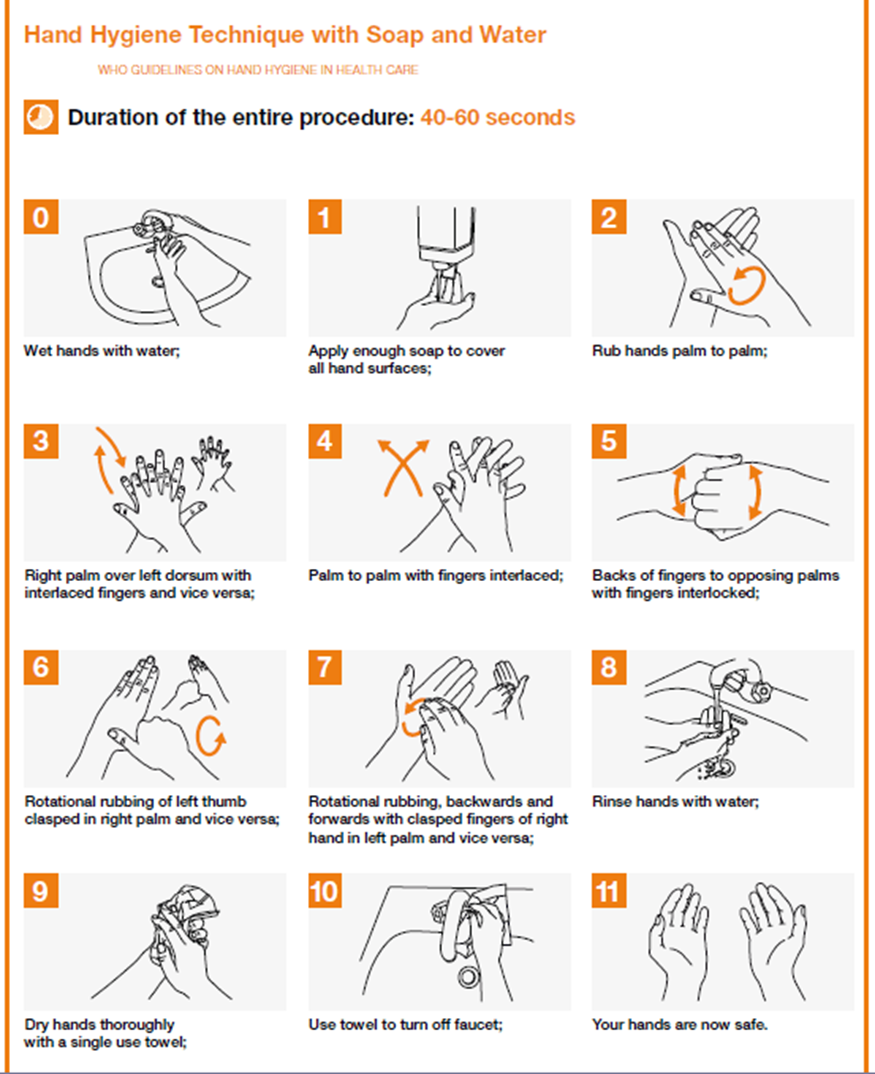 